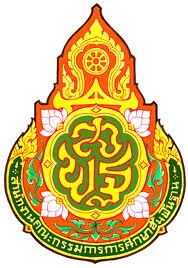 ระเบียบวาระการประชุม ประธานกลุ่มโรงเรียนเพื่อขับเคลื่อนนโยบายการบริหารการจัดการศึกษาสำนักงานเขตพื้นที่การศึกษาประถมศึกษาสิงห์บุรีครั้งที่  ๔/๒๕๖๑วันพฤหัสบดีที่  ๒๐  กันยายน  พ.ศ.  ๒๕๖๑  เวลา  ๐๙.๐๐ น.ณ ห้องประชุม โรงเรียนวัดโสภา  อำเภอท่าช้าง จังหวัดสิงห์บุรีค่านิยมองค์กร สพป.สิงห์บุรี   “จิตดี  ทีมดี  มีความรับผิดชอบ”กลุ่มอำนวยการสำนักงานเขตพื้นที่การศึกษาประถมศึกษาสิงห์บุรีถนนสิงห์บุรี - อ่างทอง อำเภอเมือง จังหวัดสิงห์บุรี ๑๖๐๐๐โทรศัพท์ ๐๓๖-๕๑๑๔๑๗ ต่อ ๑๒๐๐โทรสาร ๐๓๖ – ๕๑๑๙๘๙Singburi Primary Educational Service Area Officewww.singarea.moe.go.thกำหนดการการประชุม ประธานกลุ่มโรงเรียน เพื่อขับเคลื่อนนโยบายการบริหารการจัดการศึกษาสำนักงานเขตพื้นที่การศึกษาประถมศึกษาสิงห์บุรีครั้งที่  ๔/๒๕๖๑   วันพฤหัสบดีที่  ๒๐  กันยายน  ๒๕๖๑   เวลา ๐๙.๐๐ น.ณ  ห้องประชุม โรงเรียนวัดโสภา  อำเภอพรหมบุรี  จังหวัดสิงห์บุรี  ……………………………………เวลา ๐๙.๐๐ น.			พิธีเปิดการประชุมฯ ดร.พิเชฐร์ วันทอง ผอ.สพป.สิงห์บุรี ประธานในพิธีเปิดประชุมฯ   จุดธูปเทียนบูชาพระรัตนตรัย (พิธีกร นำกราบพระรัตนตรัย)กิจกรรมเทิดทูนสถาบัน ชาติ ศาสนา พระมหากษัตริย์ ประธานในพิธีฯ ถวายความเคารพ (คำนับ) หน้าพระบรมฉายาลักษณ์สมเด็จพระเจ้าอยู่หัวมหาวิชราลงกรณ บดินทรเทพยวรางกูร ประธานในพิธีฯ นำกล่าวคำปฏิญาณข้าราชการ สพป.สิงห์บุรีและกล่าวคำปฏิญญา สพป.สิงห์บุรี ในการต่อต้านทุจริตทุกรูปแบบประธานในพิธีฯ และผู้ประชุมร่วมร้องเพลงสรรเสริญพระบารมีกิจกรรมยกย่องเชิดชูเกียรติและเสริมสร้างขวัญกำลังใจผู้ปฏิบัติงาน(มอบเกียรติบัตร/รางวัล)กิจกรรมการนำเสนอเผยแพร่การดำเนินงาน/กิจกรรมของสถานศึกษาโดย นายสิงห์ชัย  แพรเจริญ ผู้อำนวยการโรงเรียนวัดโสภาเวลา ๐๙.๓๐ – ๑๐.๐๐ น.	การนำเสนอจุดเน้นนโยบายสำคัญ โดย ดร.พิเชฐร์ วันทอง ผอ.สพป.สิงห์บุรี  เวลา ๑๐.๐๐ – ๑๒.๐๐ น.	การประชุมเพื่อขับเคลื่อนนโยบายการบริหารจัดการศึกษา สพป.สิงห์บุรี  				โดย คณะผู้บริหารของ สพป.สิงห์บุรี , ศึกษานิเทศก์ และประธานกลุ่มโรงเรียน				ทุกกลุ่มโรงเรียนเวลา ๑๒.๐๐ – ๑๓.๐๐ น.	พักรับประทานอาหารกลางวันเวลา ๑๓.๐๐ – ๑๔.๓๐ น.	การประชุมเพื่อขับเคลื่อนนโยบายการบริหารจัดการศึกษา สพป.สิงห์บุรี (ต่อ) - การนำเสนอผลการดำเนินงาน ปัญหา อุปสรรคและแนวทางการแก้ไข	- สรุปการประชุม...........................................หมายเหตุ ;  	กำหนดการนี้ อาจปรับเปลี่ยนได้ตามความเหมาะสมการแต่งกาย ชุดสุภาพ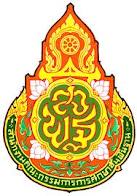         ระเบียบวาระการประชุม ประธานกลุ่มโรงเรียน เพื่อขับเคลื่อนนโยบายการบริหารการจัดการศึกษา      สำนักงานเขตพื้นที่การศึกษาประถมศึกษาสิงห์บุรี      ครั้งที่  ๔/๒๕๖๑      วันพฤหัสบดีที่  ๒๐  กันยายน  พ.ศ.๒๕๖๑ เวลา ๐๙.๐๐ น.ณ  ห้องประชุม โรงเรียนวัดโสภา  อ.ท่าช้าง จ.สิงห์บุรี …………………………………..ระเบียบวาระที่ ๑ 	เรื่องที่ประธานแจ้งให้ที่ประชุมทราบระเบียบวาระที่ ๒ 	เรื่องรับรองรายงานการประชุมประธานกลุ่มโรงเรียนในสังกัด  เพื่อขับเคลื่อนนโยบาย			การบริหารจัดการศึกษา สังกัด สพป.สิงห์บุรี ครั้งที่ ๓/๒๕๖๑  เมื่อวันที่ ๒๕ กรกฎาคม ๒๕๖๑ระเบียบวาระที่ ๓ 	เรื่องที่เสนอให้ที่ประชุมทราบ๑. กลุ่มอำนวยการ			    เรื่องที่ ๑ แนะนำบุคลากร สพป.สิงห์บุรี (ใหม่)			    เรื่องที่ ๒ โครงการสร้างความเข้าใจการปฏิรูปการศึกษา พัฒนาเครือข่าย และ                การประชาสัมพันธ์การดำเนินงานนโยบายของกระทรวงศึกษาธิการ                 ประชุมสัมมนาเครือข่ายประชาสัมพันธ์เรื่องที่ ๓ การรายงานข้อมูลค่าสาธารณูปโภค รายการค่าไฟฟ้าของสถานศึกษา             ผ่านระบบเรื่องที่ ๔ การจัดส่งรายงานการติดตามประเมินผลการควบคุมภายใน ประจำปี             งบประมาณ พ.ศ.๒๕๖๑ รอบ ๑๒ เดือน (เอกสารแนบ ๑ – ๑๑)๒. กลุ่มบริหารงานบุคคล				    เรื่องที่ ๑ การบรรจุและแต่งตั้งผู้สอบแข่งขันได้เข้ารับราชการเป็นข้าราชการครูและ					      บุคลากรทางการศึกษา ตำแหน่งครูผู้ช่วย ปี พ.ศ.2561         			    เรื่องที่ ๒ โครงการเสริมสร้างความรู้ด้านคุณธรรม จริยธรรม และสุขภาวะแก่				      ข้าราชการครูและบุคลากรทางการศึกษา ลูกจ้างประจำ   เรื่องที่ ๓ ข้อมูลการพัฒนาความก้าวหน้าตามสายอาชีพข้าราชการครูและบุคลากร              ทางการศึกษา (เอกสารแนบ ๒ หน้า ๑๒ - ๑๓)๓. กลุ่มนโยบายและแผน		    เรื่องที่ ๑ การบริหารงบประมาณปลายปีงบประมาณ พ.ศ. ๒๕๖๑		    เรื่องที่ ๒ การจัดงบประมาณ ปี พ.ศ.๒๕๖๑ งบเงินอุดหนุน รายการปัจจัยพื้นฐาน                                                นักเรียนยากจน ภาคเรียนที่ 1/2561		    เรื่องที่ ๓ การรายงานข้อมูลการได้รับจัดสรรงบประมาณ งบลงทุนค่าก่อสร้างและค่า		                ปรับปรุงซ่อมแซมอาคารเรียนอาคารประกอบ ผ่านระบบ ๒๔. กลุ่มส่งเสริมการจัดการศึกษา	เรื่องที่ ๑ การแข่งขันงานศิลปหัตถกรรมนักเรียน ระดับเขตพื้นที่ ครั้งที่ ๖๘ ปีการศึกษา 2561 (เอกสารแนบ ๓ หน้า ๑๔ - ๑๙)เรื่องที่ ๒ การเก็บเงินค่าบำรุงลูกเสือ เนตรนารี ประจำปี ๒๕๖๑๕. กลุ่มนิเทศติดตามและประเมินผลการจัดการศึกษา			 		เรื่องที่ ๑ โครงการโรงเรียนคุณธรรม สพฐ. ปีงบประมาณ ๒๕๖๑๖. กลุ่มบริหารงานการเงินและสินทรัพย์	เรื่องที่ ๑ การโอนเงินอุดหนุน รายการค่าจัดการเรียนการสอนปัจจัยพื้นฐาน 		สำหรับนักเรียนยากจน ภาคเรียนที่ ๑ ปีการศึกษา ๒๕๖๑		(เอกสารแนบ ๔ หน้า ๒๐ – ๒๓)๗. หน่วยตรวจสอบภายใน	เรื่องที่ ๑ ติดตามรายงานการแก้ไขปัญหาหนี้ค่าสาธารณูปโภค ไตรมาส ๔ 		ปีงบประมาณ ๒๕๖๑	เรื่องที่ ๒ แบบประเมินคุณภาพการฝึกอบรม/การประชุม/การจัดงานตามแผนปฏิบัติการประจำปี  (เอกสารแนบ ๕ หน้า ๒๔ - ๒๘)	เรื่องที่ ๓ ซ้อมความเข้าใจในการจัดทำแผนการใช้จ่ายเงินประจำปี         งบประมาณ ๒๕๖๒ ๘. ศูนย์เทคโนโลยีสารสนเทศเพื่อการศึกษา	เรื่องที่ ๑ …………………………………………..ระเบียบวาระที่ ๔ 	เรื่องที่เสนอให้ที่ประชุมพิจารณาการประชุมผู้บริหารสถานศึกษา(ครั้งต่อไป)การประชุมประธานกลุ่มโรงเรียน(ครั้งต่อไป)ระเบียบวาระที่ ๕ 	เรื่องอื่น ๆ.................................๓ระเบียบวาระที่ ๑          เรื่องที่ประธานแจ้งให้ที่ประชุมทราบ…………………………………………….…………………………………………………………………………………………………………………………………………………………….…………………………………………………………………………………………………………………………………………………………….…………………………………………………………………………………………………………………………………………………………….…………………………………………………………………………………………………………………………………………………………….…………………………………………………………………………………………………………………………………………………………….…………………………………………………………………………………………………………………………………………………………….…………………………………………………………………………………………………………………………………………………………….…………………………………………………………………………………………………………………………………………………………….…………………………………………………………………………………………………………………………………………………………….…………………………………………………………………………………………………………………………………………………………….…………………………………………………………………………………………………………………………………………………………….…………………………………………………………………………………………………………………………………………………………….…………………………………………………………………………………………………………………………………………………………….…………………………………………………………………………………………………………………………………………………………….…………………………………………………………………………………………………………………………………………………………….…………………………………………………………………………………………………………………………………………………………….…………………………………………………………………………………………………………………………………………………………….…………………………………………………………………………………………………………………………………………………………….…………………………………………………………………………………………………………………………………………………………….…………………………………………………………………………………………………………………………………………………………….…………………………………………………………………………………………………………………………………………………………….…………………………………………………………………………………………………………………………………………………………….…………………………………………………………………………………………………………………………………………………………….………………………………………………………………………………………………………………ระเบียบวาระที่ ๒         เรื่องรับรองรายงานการประชุมประธานกลุ่มโรงเรียนในสังกัด สพป.สิงห์บุรี เพื่อขับเคลื่อนนโยบายการบริหารจัดการศึกษา ครั้งที่ ๓/๒๕๖๑ เมื่อวันที่ ๒๕ กรกฎาคม ๒๕๖๑สพป.สิงห์บุรี ได้ประชุม ประธานกลุ่มโรงเรียนในสังกัด สพป.สิงห์บุรี เพื่อขับเคลื่อนนโยบายการบริหารจัดการศึกษา ครั้งที่ ๓/๒๕๖๑ เมื่อวันที่ ๒๕ กรกฎาคม ๒๕๖๑ เวลา ๐๙.๐๐ น. ณ ห้องประชุมโรงเรียนวัดหลวง และ สพป.สิงห์บุรี ได้จัดทำรายงานการประชุมดังกล่าว  เพื่อแจ้งผู้เกี่ยวข้องนำไปปฏิบัติและพิจารณารับรองรายงานการประชุม ทางเว็บไซต์ของ สพป.สิงห์บุรี www.singarea.moe.go.th  มุมด้านซ้ายของเว็บไซต์  หัวข้อชื่อ “รายงานประชุมคณะผู้บริหาร” หากมีประเด็นจะเพิ่มเติม แก้ไข ปรับปรุงประการใด  โปรดแจ้งกลุ่มอำนวยการ ภายในวันที่ ๒๐ กันยายน ๒๕๖๑ หากพ้นกำหนดนี้ ถือว่าที่ประชุมรับรองรายงานการประชุมดังกล่าวประเด็นเสนอ              จึงเรียนมาเพื่อโปรดทราบมติที่ประชุม                …………………………………………………………………………………......................................๔ระเบียบวาระที่ ๓         เรื่องที่เสนอให้ที่ประชุมทราบ๑. กลุ่มอำนวยการเรื่องที่ ๑ แนะนำบุคลากร สพป.สิงห์บุรี ใหม่ด้วย สพป.สิงห์บุรี มีบุคลากรย้าย/โอน เพื่อบรรจุแต่งตั้งเป็นข้าราชการครูและบุคลากรทางการศึกษา ตำแหน่งบุคลากรทางการศึกษาอื่น ตามมาตรา ๓๘ ค(๒) ในตำแหน่งนักวิชาการเงินและบัญชี ระดับปฏิบัติการ  กลุ่มบริหารงานการเงินและสินทรัพย์  จำนวน ๑ ราย ได้แก่ นางนฤมล  ฉันทพิชญานันท์  ตำแหน่งเดิม นักพัฒนาชุมชน สังกัด อบต.โพประจักษ์ อ.ท่าช้าง จ.สิงห์บุรี ทั้งนี้ ตั้งแต่วันที่ ๓๑ สิงหาคม ๒๕๖๑ ประเด็นเสนอ    เพื่อโปรดทราบและแจ้งเพื่อทราบมติที่ประชุม      …………………………………………………………………………………......................................			    เรื่องที่ ๒ โครงการสร้างความเข้าใจการปฏิรูปการศึกษา พัฒนาเครือข่าย และการประชาสัมพันธ์การดำเนินงานนโยบายของกระทรวงศึกษาธิการ ประชุมสัมมนาเครือข่ายประชาสัมพันธ์			ด้วย สพป.สิงห์บุรี  ได้จัดโครงการสร้างความเข้าใจการปฏิรูปการศึกษา พัฒนาเครือข่าย และการประชาสัมพันธ์ การดำเนินงานนโยบายของกระทรวงศึกษาธิการ ประชุมสัมมนาเครือข่ายประชาสัมพันธ์ พูดคุยสร้างความเข้าใจ ได้แนวทางการพัฒนาคุณภาพการศึกษาสิงห์บุรี    ในวันพฤหัสบดีที่ 20 กันยายน ๒๕61 โดยเริ่มตั้งแต่เวลา ๑๓.๐๐ น. เป็นต้นไป ณ ห้องหรรษา ภัตตาคารไพบูลย์ไก่ย่าง อำเภอเมืองสิงห์บุรี จังหวัดสิงห์บุรี สื่อมวลชนจังหวัดสิงห์บุรี คณะผู้บริหาร สพป.สิงห์บุรี ประธานกลุ่มโรงเรียนทุกกลุ่มโรงเรียน  ผู้แทนข้าราชการครูและผู้บริหารสถานศึกษา โดยมีวัตถุประสงค์ ดังนี้
			๑. เพื่อสร้างความเข้าใจในทิศทางและการเปลี่ยนแปลงของระยะเปลี่ยนถ่ายการปฏิรูปการศึกษาของประเทศไทย		
 			๒ เพื่อร่วมกันให้ข้อคิดเห็น ในการพัฒนาคุณภาพการศึกษา และเพื่อสร้างความสัมพันธ์อันดี เป็นเครือข่ายในความร่วมมือ และสานสัมพันธ์ที่ดีต่อกันกับประชาชน			ในการนี้ สพป.สิงห์บุรี จึงขอเชิญประธานกลุ่มโรงเรียนทุกท่านร่วมกิจกรรมการประชุมสัมมนาเครือข่ายประชาสัมพันธ์ ตามกำหนดดังกล่าวข้างต้น	ประเด็นเสนอ    เพื่อโปรดทราบและแจ้งเพื่อทราบมติที่ประชุม      …………………………………………………………………………………......................................		เรื่องที่ ๓ การรายงานข้อมูลค่าสาธารณูปโภค รายการค่าไฟฟ้า ของสถานศึกษา ผ่านเว็บไซต์		ด้วย สพฐ. กำหนดให้สำนักงานเขตพื้นที่การศึกษาและสถานศึกษา ต้องดำเนินการรายงานผลการประเมินส่วนราชการตามมาตรการปรับปรุงประสิทธิภาพในการปฏิบัติราชการของส่วนราชการ (ระบบ KRS) ประจำปีงบประมาณ พ.ศ.2561 รอบการประเมินที่ ๒ ตัวชี้วัดที่ 4.2.12.2(๒) โครงการประหยัดการใช้ไฟฟ้า เพื่อให้การขับเคลื่อนการดำเนินงานดังกล่าว เป็นไปด้วยความเรียบร้อย บรรลุตามเป้าหมายและวัตถุประสงค์  ในการนี้ สพป.สิงห์บุรี จึงขอความร่วมมือสถานศึกษาในสังกัดทุกแห่ง ดำเนินการรายงานข้อมูล                       ค่าสาธารณูปโภค รายการค่าไฟฟ้า  โดยรายงานข้อมูลจำนวนหน่วย และงบประมาณที่เกิดขึ้นจริงเป็นรายเดือน ประจำปีงบประมาณ พ.ศ.2561 ให้มีความถูกต้องครบถ้วน และตรวจสอบการรายงานข้อมูล ประจำปีงบประมาณ พ.ศ.2560 ให้มีความครบถ้วนสมบูรณ์ ผ่านเว็บไซต์ https://e-budget.jobobec.in.th ภายให้วันศุกร์ที่ ๕ ตุลาคม 2561 ประเด็นเสนอ    เพื่อโปรดทราบและดำเนินการมติที่ประชุม      …………………………………………………………………………………......................................๕เรื่องที่ ๔ การจัดส่งรายงานการติดตามประเมินผลการควบคุมภายใน ประจำปีงบประมาณ พ.ศ.๒๕๖๑ตามระเบียบคณะกรรมการตรวจเงินแผ่นดินว่าด้วยการกำหนดมาตรฐานการควบคุมภายใน พ.ศ.๒๕๔๔ กำหนดให้หน่วยงานภาครัฐจัดทำรายงานการติดตามประเมินผลการควบคุมภายในแล้วรายงานต่อคณะกรรมการตรวจเงินแผ่นดินและผู้กำกับดูแลอย่างน้อยปีละหนึ่งครั้งภายในเก้าสิบวัน นับจากวันสิ้นสุดปีงบประมาณ นั้นสำนักงานคณะกรรมการการศึกษาขั้นพื้นฐาน แจ้งว่า บัดนี้ ใกล้สิ้นสุดปีงบประมาณพ.ศ.๒๕๖๑ แล้ว จึงขอให้ สำนักงานเขตพื้นที่การศึกษาและสถานศึกษา ดำเนินการติดตามประเมินผลการควบคุมภายใน ประจำปีงบประมาณ พ.ศ.๒๕๖๑ (งวดสิ้นสุด ณ วันที่ ๓๐ กันยายน ๒๕๖๑)  ตามแนวทางฯ                   ที่แนบ  (เอกสารแนบ ๑ หน้า ๑ – ๑๑)สำนักงานเขตพื้นที่การศึกษาประถมศึกษาสิงห์บุรี จึงขอให้กลุ่มงานและสถานศึกษาในสังกัดดำเนินการดังนี้กลุ่มงานใน สพป.สิงห์บุรี จัดส่งรายงานการติดตามประเมินผลการควบคุมภายใน ประจำปีงบประมาณ พ.ศ.๒๕๖๑ รอบ ๑๒ เดือน งวดสิ้นสุด ณ วันที่ ๓๐ กันยายน ๒๕๖๑ ตามแนวทางและขั้นตอนการดำเนินงานฯ เอกสารแนบท้ายวาระ ส่งกลุ่มอำนวยการ ภายในวันที่ ๑๕ ตุลาคม ๒๕๖๑ เพื่อประเมินผลรายงานการควบคุมภายใน (แบบ ปอ.๑) ไปยังสำนักงานคณะกรรมการการศึกษาขั้นพื้นฐานและสำนักตรวจเงินแผ่นดินจังหวัดสิงห์บุรี นำแบบ ปย.2 (ในปีงบประมาณ 2560) มาติดตามผลการดำเนินงานว่า ได้ดำเนินการตามแผนการปรับปรุงหรือไม่ ผลเป็นอย่างไร แล้วสรุปลงในแบบติดตาม ปย.2ประเมินองค์ประกอบของการควบคุมภายใน(๕องค์ประกอบ) ในระดับส่วนงานย่อยแล้วสรุป ลงในแบบ ปย.1นำกิจกรรม/งานในระดับส่วนงานย่อยมาวิเคราะห์หาความเสี่ยงตามแบบประเมินการควบคุมภายในด้วยตนเอง (แบบ CSA) เมื่อดำเนินการตามข้อ 1-3 เรียบร้อยแล้ว ให้นำกิจกรรม/งาน ที่ผลการดำเนินงานยังไม่ลดความเสี่ยงลงตามข้อ 1 และกิจกรรม/งานที่เป็นความเสี่ยงที่พบใหม่ตามข้อ 2 และข้อ 3 มาหามาตรการ/แนวทางปรับปรุงแล้วกำหนดผู้รับผิดชอบและระยะเวลาที่ดำเนินการเสร็จ แล้ว สรุปลงในแบบ ปย.2จัดส่งแบบ ปย.1 /แบบ ปย.2 /แบบติดตาม ปย.2 /แบบ CSA  ให้กลุ่มอำนวยการสถานศึกษาในสังกัด ดำเนินการการจัดส่งรายงานการติดตามประเมินผลการควบคุมภายใน ประจำปีงบประมาณ พ.ศ.๒๕๖๑ ตามแนวทางและขั้นตอนฯ เอกสารแนบท้ายวาระ และจัดส่งหนังสือรับรองการประเมินผลการควบคุมภายใน (แบบ ปอ.๑) ให้ สำนักงานเขตพื้นที่การศึกษาประถมศึกษาสิงห์บุรี                      (กลุ่มอำนวยการ) และสำนักตรวจเงินแผ่นดินจังหวัดสิงห์บุรี ภายในวันที่ ๓๐ ธันวาคม ๒๕๖๑ (๑) แต่งตั้งคณะทำงาน/กรรมการติดตามประเมินผลการควบคุมภายในนำแบบ ปอ.3 (ปีงบประมาณ 2560) มาติดตามผลการดำเนินงานว่า ได้ดำเนินการตามแผนการปรับปรุงหรือไม่ ผลเป็นอย่างไร แล้วสรุปลงในแบบติดตาม ปอ.3ประเมินองค์ประกอบของการควบคุมภายใน (5 องค์ประกอบ) ในระดับหน่วยรับตรวจ แล้วสรุปลงในแบบ ปอ.3๖ดำเนินการตามข้อ 1 - 3 แล้ว นำกิจกรรม/งานที่ผลการดำเนินงานยังไม่ลดความเสี่ยงลงตามข้อ 2 และกิจกรรม/งานที่เป็นความเสี่ยงที่พบใหม่ตามข้อ 3 และแบบ ปย.2 ของกลุ่ม/งานของโรงเรียน ที่ส่งมาให้หน่วยรับตรวจ โดยคณะกรรมการร่วมกันพิจารณาคัดเลือกกิจกรรม/งานที่เป็นความเสี่ยงในระดับหน่วยรับตรวจ แล้วสรุปลงในแบบ ปอ.3นำกิจกรรม/งาน ในแบบ ปอ.3 มาสรุปเป็นความเรียงลงในแบบ ปอ.1สถานศึกษา ให้จัดส่งแบบ ปอ.1 ให้ สพป.สิงห์บุรี และสำนักงานตรวจเงินแผ่นดินจังหวัด ภายในวันที่ 30 ธันวาคม 2561ประเด็นเสนอ    เพื่อโปรดทราบและดำเนินการมติที่ประชุม      …………………………………………………………………………………......................................๗                   ๒. กลุ่มบริหารงานบุคคล		   เรื่องที่ ๑  การบรรจุและแต่งตั้งผู้สอบแข่งขันได้เข้ารับราชการเป็นข้าราชการครู
และบุคลากรทางการศึกษา ตำแหน่งครูผู้ช่วย ปี พ.ศ. ๒๕๖๑   		   ตามที่สำนักงานศึกษาธิการจังหวัดสิงห์บุรี ได้ดำเนินการสอบแข่งขันเพื่อบรรจุและแต่งตั้งบุคคลเข้ารับราชการเป็นข้าราชการครูและบุคลากรทางการศึกษา ตำแหน่งครูผู้ช่วย ปี พ.ศ.๒๕๖๑  ซึ่งได้ประกาศผลการสอบแข่งขัน เรียบร้อยแล้ว  เมื่อวันที่  ๗  กันยายน  ๒๕๖๑ และจะเรียกตัวผู้สอบแข่งขันได้มาบรรจุและแต่งตั้งเข้ารับราชการเป็นข้าราชการครูและบุคลากรทางการศึกษา ตำแหน่งครูผู้ช่วย  สังกัด สพป.สิงห์บุรี  โดยจะบรรจุและแต่งตั้งทั้งนี้ตั้งแต่วันที่  ๑  ตุลาคม  ๒๕๖๑   ดังนี้๘ประเด็นเสนอ    เพื่อโปรดทราบและดำเนินการมติที่ประชุม      …………………………………………………………………………………......................................๙เรื่องที่ ๒  โครงการเสริมสร้างความรู้ด้านคุณธรรม จริยธรรมและสุขภาวะแก่ข้าราชการครูและบุคลากรทางการศึกษาและลูกจ้างประจำ สังกัด สพป.สิงห์บุรีด้วย สพป.สิงห์บุรี ได้กำหนดจัดโครงการเสริมสร้างความรู้ด้านคุณธรรม จริยธรรมและสุขภาวะแก่ข้าราชการครูและบุคลากรทางการศึกษาและลูกจ้างประจำ สังกัด สพป.สิงห์บุรี โดยมีวัตถุประสงค์เพื่อเสริมสร้างความรู้ด้านคุณธรรมจริยธรรมและสุขภาวะให้แก่ข้าราชการและบุคลากรทางการศึกษาและลูกจ้างประจำ เพื่อมอบเกียรติบัตรยกย่องเชิดชูเกียรติฯ เพื่อให้ผู้เข้าร่วมโครงการได้มีโอกาสแลกเปลี่ยนความรู้และประสบการณ์ร่วมกัน และสร้างเครือข่ายในการสร้างกลุ่มทำประโยชน์แก่สังคม โดยกำหนดกิจกรรม ในวันที่ ๒๘ กันยายน ๒๕๖๑                       เวลา ๐๗.๓๐ น. เป็นต้นไป ณ ภัตตาคารไพบูลย์ไก่ย่าง อ.เมือง จ.สิงห์บุรี ตามกำหนดการแนบท้ายวาระ (เอกสารแนบ หน้า)ในการนี้ สพป.สิงห์บุรี จึงขอเชิญประธานกลุ่มโรงเรียน ผู้บริหารโรงเรียนทุกโรงเรียน ข้าราชการครูและบุคลากรทางการศึกษา ลูกจ้างประจำ ที่มีกำหนดการเกษียณอายุราชการ ประจำปีงบประมาณ พ.ศ.๒๕๖๑ ร่วมโครงการและกิจกรรมตามวัน เวลา และสถานที่ข้างต้นประเด็นเสนอ    เพื่อโปรดทราบมติที่ประชุม      …………………………………………………………………………………......................................		เรื่องที่ ๓ ข้อมูลการพัฒนาความก้าวหน้าตามสายอาชีพของข้าราชการครูและบุคลากรทางการศึกษา		ตามที่ข้าราชการครูและบุคลากรทางการศึกษาในสังกัด สพป.สิงห์บุรี ได้พัฒนางาน และได้รับการแต่งตั้งให้ดำรงตำแหน่งและวิทยฐานะสูงขึ้น มีความก้าวหน้าตามสายอาชีพ ตามหลักเกณฑ์วิธีการที่ ก.ค.ศ.กำหนด นั้น		สพป.สิงห์บุรี ได้จัดทำข้อมูลข้าราชการครูและบุคลากรทางการศึกษาดังกล่าว เพื่อใช้เป็นข้อมูล                ในการวางแผนบริหารงานบุคคลของข้าราชการครูและบุคลากรทางการศึกษา และวางแผนพัฒนาคุณภาพการจัดการศึกษาของเขตพื้นที่การศึกษา (เอกสารแนบ ๒  หน้า ๑๒ – ๑๓)		สพป.สิงห์บุรี ได้สรุปข้อมูลในเดือนสิงหาคม ๒๕๖๑  โดยมีรายละเอียดดังนี้          	 	- ข้อมูลตารางแสดงจำนวนข้าราชการครูและบุคลากรทางการศึกษา (ในสถานศึกษา) 	   	สายงานการสอน  มีครูผู้ช่วย ลดลง จำนวน ๘ ราย เนื่องจากได้ผ่านการพัฒนาอย่างเข้ม และได้รับการแต่งตั้งให้เป็นครู คศ.๑ ได้แก่ 	       		๑.๑ นางบังอร  สุขเอี่ยม  ครูผู้ช่วย โรงเรียนอนุบาลสิงห์บุรี	       		๑.๒ นายธนาพล  กุลกุศล  ครูผู้ช่วย โรงเรียนอนุบาลสิงห์บุรี	       		๑.๓ นางสาวอาภรณ์  สุขประเสริฐ  ครูผู้ช่วย  โรงเรียนวัดพระปรางค์มุนี	       		๑.๔ นางสาวกัญญณัฏฐ์  นฤทุกข์  ครูผู้ช่วย โรงเรียนอนุบาลบางระจัน	       		๑.๕ นางขวัญใจ  เขียวเกษม  ครูผู้ช่วย โรงเรียนวัดโพธิ์สังฆาราม 	     	       		๑.๖ นางนนทนา  เข็มงูเหลือม  ครูผู้ช่วย โรงเรียนชุมชนวัดเทพมงคล	       		๑.๗ นางสาวณิชานันท์  สอาดเทียน  ครูผู้ช่วย โรงเรียนวัดอัมพวัน	       		๑.๘ นางสาวบุษพร  โนนเปือย  ครูผู้ช่วย โรงเรียนวัดพรหมสาคร๑๐   	๒. มีครู  คศ.๑ (ไม่มีวิทยฐานะ) เพิ่ม จำนวน ๘ ราย และ ลดลง จำนวน ๙ ราย สรุปดังนี้ 	       		๒.๑ ครู คศ.๑ เพิ่ม จำนวน ๘ ราย เนื่องจากได้รับแต่งตั้งให้เป็น ครู คศ.๑   (รายละเอียดตามรายชื่อ ข้อ ๑.๑ – ๑.๘)	       		๒.๒ ครู คศ.๑ ลดลง จำนวน ๙ ราย เนื่องจากได้รับแต่งตั้งให้มีวิทยฐานะครูชำนาญการ  ได้แก่  	       	   		(๑) นางสาวธิดาทิพย์  สุดดีพงษ์ ครู คศ.๑ โรงเรียนวัดตึกราชา (เดิม รร.วัดกระทุ่มปี่) 	       	   		(๒) นายไพฑูรย์  นาวีระ  ครู คศ.๑ โรงเรียนวัดน้อย 	      	   		(๓) นางพัณณ์ชิตา  โภคา  ครู คศ.๑ โรงเรียนอนุบาลอินทร์บุรี (วัดโพธิ์ศรี) 	       	   		(๔) นางสาวอุไร  สีเพ็ง  ครู คศ.๑ โรงเรียนโบสถ์ (เดิม รร.วัดทอง)	       	   		(๕) นางสาวอุทุมพร  มงคล  ครู คศ.๑ โรงเรียนวัดเพิ่มประสิทธิผล 	       	   		(๖) นางสาวศิยาพร  สุขเสงี่ยม  ครู คศ.๑ โรงเรียนชุมชนวัดกลางท่าข้าม	       	   		(๗). นางพัชริน  ปานเล็ก  ครู คศ.๑ โรงเรียนวัดตลาดโพธิ์ 	       	   		(๘) นางสาวตรีนุช  น้อยทิม  ครู คศ.๑ โรงเรียนวัดตลาดโพธิ์	       	   		(๙) นางสาวนฤมล  เพ็ชรพูล  ครู คศ.๑ โรงเรียนวัดพรหมสาคร	   	๓. มีครูชำนาญการ เพิ่ม จำนวน ๙ ราย เนื่องได้รับแต่งตั้งให้มีวิทยฐานะชำนาญการ (รายละเอียดตามรายชื่อ ข้อ ๒.๑-๒.๙)	   	๔. มีครูชำนาญการ ลดลง จำนวน ๓ ราย เนื่องจากได้รับแต่งตั้งให้เลื่อนเป็นวิทยฐานะครูชำนาญการพิเศษ ได้แก่ 	     		๔.๑  นางสาวทัสนา  อุตะโก  ครูชำนาญการ โรงเรียนวัดชะอมสามัคคีธรรม 	     		๔.๒  นางกรรณิกา  เกียรติงาม ครูชำนาญการ โรงเรียนวัดสะอาดราษฎร์บำรุง	     		๔.๓ นางสุกฤตรา  เอี่ยมกลั่น  ครูชำนาญการ  โรงเรียนวัดโพธิ์ทะเลสามัคคี	 	๕. มีครูชำนาญการพิเศษ เพิ่ม จำนวน ๓ ราย เนื่องจากได้รับแต่งตั้งให้เลื่อนเป็นวิทยฐานะครูชำนาญการพิเศษ (รายละเอียดตามรายชื่อ ข้อ ๔.๑-๔.๓)	 	๖. มีผู้อำนวยการโรงเรียนชำนาญการพิเศษ ลดลง จำนวน ๑ ราย และมีผู้อำนวยการโรงเรียนเชี่ยวชาญ เพิ่ม จำนวน ๑ ราย เนื่องจากได้รับเลื่อนเป็นวิทยฐานะผู้อำนวยการโรงเรียนเชี่ยวชาญ ได้แก่                              นายบรรเทิง  โนนเปือยประเด็นเสนอ    เพื่อโปรดทราบและดำเนินการมติที่ประชุม      …………………………………………………………………………………......................................๑๑                   ๓ กลุ่มนโยบายและแผน		   เรื่องที่ 1   การบริหารงบประมาณปลายปีงบประมาณ พ.ศ. 2561		   ตามที่ได้แจ้งให้สถานศึกษาในสังกัดดำเนินการ ในการบริหารงบประมาณปลายปีงบประมาณ 2561 ของสำนักงานเขตพื้นที่การศึกษาประถมศึกษาสิงห์บุรี รายละเอียดดังนี้การสนับสนุนงบประมาณค่าสาธารณูปโภคให้กับสถานศึกษาในสังกัด โดยสำนักงานเขตพื้นที่การศึกษาฯ ได้ดำเนินการประสานงานกับการไฟฟ้าส่วนภูมิภาค ในทุกอำเภอ ทราบว่า จะดำเนินการออก         ใบแจ้งหนี้ค่าไฟฟ้าประจำเดือนกันยายน 2561 ภายในวันอาทิตย์ที่ 23 กันยายน 2561 และจะได้นำใบแจ้งหนี้แจ้งให้ทุกโรงเรียนทราบ จึงขอให้โรงเรียนนำใบแจ้งหนี้ค่าสาธารณูปโภคที่ค้างชำระในปีงบประมาณ พ.ศ. 2561 โดยยังไม่ต้องสำรองจ่าย จัดส่งมายังกลุ่มนโยบายและแผน ภายในวันที่ 24 กันยายน 2561 เท่านั้นสำนักงานเขตพื้นที่ฯ จะดำเนินการสรุปการเบิกจ่ายงบประมาณปี พ.ศ. 2561 จึงได้แจ้งให้สถานศึกษาในสังกัดจัดส่งเอกสารการเบิกจ่าย, ยืมเงิน ให้เสร็จสิ้นภายในวันที่ 14 กันยายน 2561 และงดรับเอกสารการเบิกจ่ายตั้งแต่วันที่ 15 กันยายน 2561 เป็นต้นไป ยกเว้นสถานศึกษาในสังกัดที่ได้รับการแจ้งจัดสรรในเดือนกันยายน 2561 และรายการเบิกจ่ายเกี่ยวกับค่าเช่าอินเทอร์เน็ตและค่าซ่อมกล่องรับสัญญาณดาวเทียมประเด็นเสนอ	เพื่อโปรดทราบและดำเนินการภายในเวลาที่กำหนดมติที่ประชุม      …………………………………………………………………………………......................................เรื่องที่ 2  การจัดสรรงบประมาณปี พ.ศ. 2561 งบเงินอุดหนุน รายการปัจจัยพื้นฐานนักเรียนยากจน ภาคเรียนที่ 1/2561      		ตามที่ได้แจ้งจัดสรรงบประมาณปี พ.ศ. 2561 รายการปัจจัยพื้นฐานสำหรับนักเรียนยากจน ภาคเรียนที่ 1/2561 ให้กับนักเรียนที่ได้รับจัดสรรตามรายชื่อในเว็บไซต์ และหากมีนักเรียนย้าย ลาออก                            ให้สถานศึกษาส่งคืนเงินอุดหนุนของนักเรียน ให้สำนักงานเขตพื้นที่ เพื่อรวบรวมส่งงบประมาณคืนส่วนกลางผ่านระบบ GFMIS  ซึ่งขณะนี้ได้โอนเงินงบประมาณให้กับสถานศึกษาในสังกัดทุกโรงเรียนแล้ว		เนื่องจากในปีงบประมาณที่ผ่านมาพบปัญหาจากการดำเนินงานดังนี้สถานศึกษาไม่เร่งดำเนินการจัดสรรงบประมาณให้กับนักเรียนให้แล้วเสร็จภายในแต่ละภาคเรียน ซึ่งเป็นงบประมาณที่นักเรียนควรได้รับในภาคเรียนนั้น ในขณะที่คัดกรองนักเรียนมีตัวตนอยู่ในโรงเรียน เมื่อได้รับการจัดสรรงบประมาณไม่สามารถติดตามให้นักเรียนมารับเงินได้นำเงินของนักเรียนที่ย้าย ,ลาออก หรือไม่สามารถติดตามให้นักเรียนมารับเงินได้ในภาคเรียนนั้น ๆ มาคืนสำนักงานเขตพื้นที่เกินกำหนดเวลา คือ นำเงินที่ได้รับการจัดสรรในภาคเรียนที่ 1/2560 มาส่งคืนในภาคเรียนที่ 2/2560  		เพื่อให้นักเรียนได้รับการจัดสรรงบประมาณเป็นเงินสด หรือสถานศึกษาได้จัดหาปัจจัยพื้นฐาน          ที่จำเป็นแก่นักเรียน ตามรายชื่อนักเรียนที่ได้รับการคัดกรองและได้รับจัดสรรตามรายชื่อจากเว็บไซต์ โดยดำเนินการตามวิธีการและแนวทางที่สำนักงานคณะกรรมการการศึกษาขั้นพื้นฐานกำหนด สำนักงานเขตพื้นที่การศึกษาประถมศึกษาสิงห์บุรี จึงขอให้สถานศึกษาดำเนินการดังนี้		1. เร่งจัดสรรงบประมาณเป็นเงินสด หรือสถานศึกษาจัดหาปัจจัยพื้นฐานให้กับนักเรียนให้ครบ        ทุกคน ให้แล้วเสร็จภายในวันที่  21 กันยายน 2561		2. นักเรียนที่มีการย้ายหรือลาออก ให้นำเงินส่งคืนกลุ่มบริหารงานการเงินและสินทรัพย์ ภายในวันที่ 24 กันยายน 2561๑๒		3. กรณีที่นักเรียนมีรายชื่อได้รับการจัดสรรงบประมาณ แต่ไม่สามารถติดตามนักเรียนให้มารับงบประมาณได้ ให้สถานศึกษารายงาน ชื่อ – ชื่อสกุล ของนักเรียน เลขประจำตัว 13 หลัก และเหตุผลที่เกี่ยวข้องให้สำนักงานเขตพื้นที่ทราบภายในวันที่ 24 กันยายน 2561 เพื่อหาทางช่วยเหลือและแก้ไขต่อไปประเด็นเสนอ	เพื่อโปรดทราบและดำเนินการภายในเวลาที่กำหนดมติที่ประชุม      …………………………………………………………………………………......................................		เรื่องที่  3 การรายงานข้อมูลการได้รับจัดสรรงบประมาณ งบลงทุน ค่าก่อสร้าง และ                ค่าปรับปรุงซ่อมแซมอาคารเรียนอาคารประกอบ ผ่านระบบ https://e-budget.jobobec.in.th		ตามที่ให้สถานศึกษาในสังกัดที่ได้รับการจัดสรรงบประมาณ งบลงทุน ค่าก่อสร้าง และค่าปรับปรุงซ่อมแซมอาคารเรียนอาคารประกอบ ปีงบประมาณ พ.ศ. 2561 รายงานผลการจัดซื้อจัดจ้าง ผ่านระบบ https://e-budget.jobobec.in.th  ในการนี้ได้เข้าไปตรวจสอบข้อมูลแล้ว ปรากฏว่ายังมีสถานศึกษาหลายแห่งที่ยังไม่เข้าไปรายงานข้อมูล  ซึ่งข้อมูลดังกล่าวจะใช้ในการตอบตัวชี้วัดผลการบริหารจัดการสำนักงานเขตพื้นที่ และใช้เป็นข้อมูลประกอบในการจัดสรรงบประมาณในปีงบประมาณต่อไป และสถานศึกษาต้องดำเนินการรายงานให้เสร็จสิ้นภายในเดือนธันวาคม รายละเอียดดังนี้โรงเรียนที่รายงานข้อมูลสมบูรณ์แล้ว 16 โรงเรียน โรงเรียนเข้าไปรายงานแล้วแต่ข้อมูลยังไม่สมบูรณ์ 6 โรงเรียน โรงเรียนที่ยังไม่เข้าไปรายงานข้อมูล 17 โรงเรียนรายละเอียดโรงเรียนที่ได้รับการจัดสรรงบประมาณปี พ.ศ. 2561๑๓ประเด็นเสนอ	เพื่อโปรดทราบและดำเนินการรายงานภายในเวลาที่กำหนดมติที่ประชุม      …………………………………………………………………………………......................................๑๔                   ๔. กลุ่มส่งเสริมการจัดการศึกษา   เรื่องที่ ๑  การแข่งขันงานศิลปหัตถกรรมนักเรียน ระดับเขตพื้นที่การศึกษา ครั้งที่ ๖๘ ปีการศึกษา ๒๕๖๑		ด้วยสำนักงานคณะกรรมการการศึกษาขั้นพื้นฐานได้ประกาศหลักเกณฑ์การแข่งขันศิลปหัตถกรรมนักเรียน ครั้งที่ ๖๘ ปีการศึกษา ๒๕๖๑ ทาง http://www.sillapa.net แล้ว รายละเอียดตามเอกสารแนบท้ายวาระ (เอกสารแนบ ๓ หน้า ๑๔-๑๙ ) และสำนักงานเขตพื้นที่การศึกษาประถมศึกษาสิงห์บุรี ได้ประชุมประธานกลุ่มโรงเรียนในเรื่องนี้แล้ว เมื่อวันที่ ๗ กันยายน ๒๕๖๑ จึงสรุปแนวทางการจัดแข่งขันงานศิลปหัตถกรรมนักเรียน มาเพื่อทราบและดำเนินการ ดังนี้การแข่งขันงานศิลปหัตถกรรมนักเรียน ระดับเขตพื้นที่การศึกษา กำหนดจัดในวันที่ ๒๙ - ๓๑ ตุลาคม ๒๕๖๑ โดยไม่มีการแข่งขันระดับกลุ่มโรงเรียน		๒. ชื่องาน กำหนดใช้ชื่อ “งานมหกรรมความสามารถทางศิลปหัตถกรรม วิชาการ และเทคโนโลยีของนักเรียน ปีการศึกษา ๒๕๖๑ สพป.สิงห์บุรี”		๓. ได้เชิญธุรการโรงเรียน จากทุกโรงเรียน เข้าประชุมเพื่อรับฟังคำชี้แจงการกรอกข้อมูลการเข้าแข่งขันฯ ผ่านระบบการลงทะเบียน ระดับเขตพื้นที่การศึกษา เมื่อวันที่ ๑๔ กันยายน ๒๕๖๑ 		๔. ให้ทุกโรงเรียนศึกษารายละเอียดเกณฑ์การแข่งขัน และประชาสัมพันธ์การจัดการแข่งขันงานศิลปหัตถกรรมนักเรียน ระดับเขตพื้นที่การศึกษา ครั้งที่ ๖๘ ปีการศึกษา ๒๕๖๑ ที่เว็ปไซต์ http://www.singprimary.go.th เพื่อเตรียมความพร้อมให้นักเรียนต่อไป และกรอกข้อมูลผ่านระบบการลงทะเบียน ภายในวันที่ ๒๕ กันยายน ๒๕๖๑		๕. สำนักงานเขตพื้นที่การศึกษาประถมศึกษานครปฐม เขต ๑ ได้ประชาสัมพันธ์เชิญชวนสั่งจองเสื้อที่ระลึกงานศิลปหัตถกรรมนักเรียน ภาคกลางและภาคตะวันออก ครั้งที่ ๖๘  ๕.๑ เสื้อยืดโปโลสีขาว (เนื้อผ้า cvc) ปักตราสัญลักษณ์งานศิลปหัตถกรรมนักเรียนภาคกลางและภาคตะวันออก ครั้งที่ ๖๘ ที่กระเป๋าเสื้อด้านซ้าย และปักชื่อเขตพื้นที่การศึกษา ที่แขนเสื้อด้านขวา ราคาตัวละ ๒๕๐ บาท๕.๒ เสื้อสูทลำลองสีผ้า (เนื้อผ้า Spandex ๓๕๐) ปักตราสัญลักษณ์งานศิลปหัตถกรรมนักเรียนภาคกลางและภาคตะวันออก ครั้งที่ ๖๘ ที่หน้าอกเสื้อด้านซ้าย ราคาตัวละ ๕๐๐ บาทสั่งจองผ่านสำนักงานเขตพื้นที่การศึกษาประถมศึกษาสิงห์บุรี พร้อมจ่ายเงินประเด็นเสนอ    เพื่อโปรดทราบและดำเนินการมติที่ประชุม      …………………………………………………………………………………......................................๑๕เรื่องที่ ๒ การเก็บเงินค่าบำรุงลูกเสือ เนตรนารี ประจำปี ๒๕๖๑ด้วย ข้อบังคับคณะลูกเสือแห่งชาติ ว่าด้วยการปกครอง หลักสูตรและวิชาพิเศษลูกเสือ พ.ศ.2509 ข้อ 18-34 และข้อบังคับคณะลูกเสือแห่งชาติ ว่าด้วยการปกครอง หลักสูตรและวิชาพิเศษและเครื่องแบบเนตรนารี ฉบับชั่วคราว พ.ศ.2520 กำหนดให้ลูกเสือ เนตรนารี และผู้บังคับบัญชาลูกเสือ เนตรนารี ชำระเงินค่าบำรุงลูกเสือ เนตรนารี ประจำปี ตามอัตราที่กำหนดไว้ในข้อบังคับเพื่อให้เป็นไปตามข้อบังคับคณะลูกเสือแห่งชาติดังกล่าว สำนักงานลูกเสือเขตพื้นที่การศึกษาสิงห์บุรี จึงขอความร่วมมือจัดเก็บเงินค่าบำรุงลูกเสือ ประจำปี 2561 โดยเก็บจากลูกเสือคนละ 5 บาท ผู้บังคับบัญชาลูกเสือคนละ 10 บาท โดยค่าบำรุงของลูกเสือและผู้บังคับบัญชาลูกเสือที่เก็บได้ให้แบ่งเป็น ๓ ส่วน ดังรายละเอียดในตารางนี้		โดยขอความร่วมมือโรงเรียนนำส่งเงินส่วนที่ ๑ และส่วนที่ ๒ ที่ สพป.สิงห์บุรี ภายในวันที่ 21 กันยายน 2561 เพื่อนำส่งสำนักงานลูกเสือแห่งชาติต่อไป สำหรับส่วนที่ 3 ให้โรงเรียนใช้ในการดำเนินกิจการลูกเสือของโรงเรียนประเด็นเสนอ    เพื่อโปรดทราบและดำเนินการมติที่ประชุม      …………………………………………………………………………………......................................๑๖                   ๕. กลุ่มนิเทศติดตามและประเมินผลการจัดการศึกษา    เรื่องที่ 1 โครงการโรงเรียนคุณธรรม สพฐ. ปีงบประมาณ 2561ผู้รับผิดชอบโครงการ  นางเยาวภา  รัตนบัลลังค์   กลุ่มนิเทศติดตามฯผลการดำเนินการโครงการ ผ่านกิจกรรม 6 กิจกรรม ได้แก่กิจกรรมหลักที่ 1 กิจกรรมพัฒนาจริยคุณ ตามแนวทางมูลนิธิยุวสถิรคุณกิจกรรมหลักที่ 2  กิจกรรมคืนคุณธรรมสู่ห้องเรียน              กิจกรรมหลักที่ 3  กิจกรรมค่ายพัฒนาผู้นำเยาวชนด้านคุณธรรม สู่สังคม                                                              กิจกรรมหลักที่ 4  ค่ายยุวชนคนคุณธรรม                            กิจกรรมหลักที่ 5 การนิเทศ กำกับ ติดตามโรงเรียนคุณธรรมกิจกรรมหลักที่ 6  กิจกรรมการประเมินคุรุชนคนคุณธรรม/นวัตกรรมสร้างสรรค์/การประเมินโรงเรียนคุณธรรม สพฐ. ระดับ 2 ดาว         มีผลงานเชิงประจักษ์แก่โรงเรียน  ผู้บริหารสถานศึกษา ครู ดังนี้                                                       ประเด็นเสนอ    เพื่อโปรดทราบและดำเนินการมติที่ประชุม      …………………………………………………………………………………......................................๑๗                    ๖. กลุ่มบริหารงานการเงินและสินทรัพย์ เรื่องที่ ๑ การโอนเงินอุดหนุน รายการค่าจัดการเรียนการสอนปัจจัยพื้นฐานสำหรับนักเรียนยากจน ภาคเรียนที่ ๑ ปีการศึกษา ๒๕๖๑ 		ตามที่ สำนักงานเขตพื้นที่การศึกษาประถมศึกษาสิงห์บุรี แจ้งการจัดสรรงบประมาณรายจ่ายประจำปีงบประมาณ พ.ศ. ๒๕๖๑ งบเงินอุดหนุน รายการค่าใช้จ่ายในการเรียนการสอน ปัจจัยพื้นฐานสำหรับนักเรียนยากจน ภาคเรียนที่ ๑ ปีการศึกษา ๒๕๖๑ เพื่อดำเนินการโอนเงินอุดหนุนให้กับโรงเรียนในสังกัด นั้น		บัดนี้ สำนักงานคณะกรรมการการศึกษาขั้นพื้นฐาน ได้โอนเงินงบประมาณรายจ่าย ปีงบประมาณ พ.ศ.๒๕๖๑ งบเงินอุดหนุน รายการค่าใช้จ่ายในการเรียนการสอน ปัจจัยพื้นฐานสำหรับนักเรียนยากจน ภาคเรียนที่ ๑ ปีการศึกษา ๒๕๖๑ ให้กับสำนักงานเขตพื้นที่การศึกษาประถมศึกษาสิงห์บุรีแล้ว และได้ดำเนินการโอนเงินอุดหนุนดังกล่าวให้โรงเรียนในสังกัด ตามบัญชีจัดสรรฯ (เอกสารแนบ ๔ หน้า ๒๐ – ๒๓)ประเด็นเสนอ	เพื่อโปรดทราบและขอให้สถานศึกษาดำเนินการออกใบเสร็จรับเงินให้สำนักงานเขตพื้นที่การศึกษา		ประถมศึกษาสิงห์บุรี ต่อไป	          				มติที่ประชุม      …………………………………………………………………………………......................................๑๘                   ๗. หน่วยตรวจสอบภายใน     		เรื่องที่ ๑  ติดตามรายงานการแก้ไขปัญหาหนี้ค่าสาธารณูปโภค ไตรมาส 4 ปีงบประมาณ 2561 ตามหนังสือ สพป.สิงห์บุรี ที่ ศธ 04157/1762 ลงวันที่ 1 มิถุนายน 2561 ให้โรงเรียนรายงาน การใช้จ่ายค่าสาธารณูปโภค (แบบที่ 4)  และรายงานหนี้ค้างชำระค่าสาธารณูปโภค(แบบที่ 5)   ตั้งแต่ไตรมาสที่ 4  (เดือน กรกฎาคม – กันยายน 2561)   โดยให้จัดส่งรายงานเป็น File  Excel  ตามแบบฟอร์มที่หน่วยตรวจสอบภายในได้จัดส่งไปให้พร้อมกับหนังสือฉบับดังกล่าวแล้ว 		ให้ส่งรายงานทางระบบ  AMSS++ เลือกส่งหน่วยตรวจสอบภายใน  จัดส่งรายงานอย่างช้าไม่เกินวันที่ 15 ตุลาคม 2561		กรณียังไม่ได้รับใบแจ้งหนี้ประจำเดือนกันยายน 2561 ให้ติดตามสอบถามข้อมูลจากผู้ให้ บริการ เพื่อเก็บข้อมูลรายงาน		กรณีโรงเรียนที่ไปเรียนรวม ให้โรงเรียนหลักเป็นผู้รายงานฯ  โดยให้จัดทำรายงานแยก เพิ่มจากโรงเรียนหลักอีกจำนวน 1 ชุดประเด็นเสนอ    เพื่อโปรดทราบและดำเนินการมติที่ประชุม      …………………………………………………………………………………......................................		เรื่อง 2 แบบประเมินคุณภาพการฝึกอบรม/การประชุม/การจัดงาน ตามแผนปฏิบัติการประจำปี		สพป.สิงห์บุรี โดยหน่วยตรวจสอบภายใน จัดทำแบบประเมินคุณภาพการฝึกอบรม/การประชุม/การจัดงาน (แบบ 1) และแบบประเมินการบริหารโครงการ (แบบ 2) ประจำปีงบประมาณ 2561 ตามแผนปฏิบัติการประจำปี 2561 สำนักงานเขตพื้นที่การศึกษาประถมศึกษาสิงห์บุรี  เพื่อใช้ประเมินความคุ้มค่าในการจัดโครงการ เพื่อดำเนินการวิเคราะห์และสรุปผลภาพรวมของสำนักงานเขตพื้นที่การศึกษาประถมศึกษาสิงห์บุรี  ประจำปีงบประมาณ2561  และแจ้งผู้บริหารเพื่อรับทราบ และพัฒนาแนวทางการพัฒนาบุคลากรโดยวิธีการฝึกอบรม/การจัดงาน /การประชุม ของสำนักงานเขตพื้นที่การศึกษาประถมศึกษาสิงห์บุรี ต่อไป		โดยให้กลุ่มโรงเรียนทั้ง 13 กลุ่มที่ได้รับจัดสรรงบประมาณเพื่อดำเนินการตามโครงการตามแผนปฏิบัติการประจำปี กรอกข้อมูลตามแบบที่ 1 – 2  ส่งหน่วยตรวจสอบภายใน ภายในวันที่ 25 กันยายน 2561 (เอกสารแนบ ๕ หน้า ๒๔ – ๒๘)ประเด็นเสนอ    เพื่อโปรดทราบและดำเนินการมติที่ประชุม      …………………………………………………………………………………......................................๑๙เรื่องที่ 3  ซ้อมความเข้าใจในการจัดทำแผนการใช้จ่ายเงิน ประจำปีงบประมาณ 2562		แผนการใช้จ่ายเงินของโรงเรียน ต้องทำทุกปีงบประมาณเพื่อใช้ในการควบคุมการใช้จ่ายเงินให้เป็นไปตามงบประมาณที่ได้รับจัดสรร หรือเงินที่โรงเรียนมีไว้ใช้จ่ายเพื่อบริหารการจัดการศึกษาให้เป็นไปตามยุทธศาสตร์ จุดเน้น ของ สพฐ. สพป. และโรงเรียน ตามแผนปฏิบัติการประจำปีที่โรงเรียนจัดทำขึ้น  โดยแผนการใช้จ่ายเงิน ต้องประกอบด้วยข้อมูลที่สำคัญ ๆ เช่น		1.บันทึกขออนุมัติแผนการใช้จ่ายเงิน		2.คำสั่งแต่งตั้งคณะทำงานจัดทำแผนการใช้จ่ายเงินของโรงเรียน		3.ข้อมูลประมาณการงบประมาณค่าจัดการเรียนการสอน(เงินรายหัว) โดยใช้ข้อมูลนักเรียน 10 มิ.ย. แบ่งตามระดับชั้น	  	  ระดับก่อนประถมศึกษา   1,700 บาท/คน/ปีการศึกษา (850 บาท/คน/ภาคเรียน)	   	  ระดับประถมศึกษา  1,900 บาท/คน/ปีการศึกษา (950 บาท/คน/ภาคเรียน)	     	ระดับมัธยมศึกษาตอนต้น 3,500 บาท/คน/ปีการศึกษา (1,750 บาท/คน/ภาคเรียน)		4.ประมาณการงบประมาณ โดยแบ่งเป็นระดับชั้น และจำนวนนักเรียนเพื่อเป็นข้อมูลเงินที่ได้รับจัดสรร ดังนี้		    4.1 ค่าหนังสือเรียน ได้รับจัดสรร ภาคเรียนที่ 1 ตามจำนวนนักเรียน โดยมีอัตรา   ค่าหนังสือเรียน (ใช้หนังสือตามสาระการเรียนรู้พื้นฐาน/รายวิชา 8 กลุ่มสาระ และแบบฝึกหัด ภาษาไทย คณิตศาสตร์ ภาษาอังกฤษ ให้กับนักเรียนทุกคน) ดังนี้		    4.2 ค่าอุปกรณ์การเรียน อัตรา ดังนี้			ระดับก่อนประถมศึกษา       100 บาท/คน/ภาคเรียน			ระดับประถมศึกษา             195 บาท/คน/ภาคเรียน			ระดับมัธยมศึกษาตอนต้น      210 บาท/คน/ภาคเรียน๒๐		    4.3 ค่าเครื่องแบบนักเรียน อัตรา ดังนี้			ระดับก่อนประถมศึกษา	300 บาท/คน/ภาคเรียน			ระดับประถมศึกษา	360 บาท/คน/ภาคเรียน			ระดับมัธยมศึกษาตอนต้น	450 บาท/คน/ภาคเรียน		    4.4 ค่ากิจกรรมพัฒนาคุณภาพผู้เรียน อัตราดังนี้			ระดับก่อนประถมศึกษา	215 บาท/คน/ภาคเรียน (430 บาท/คน/ปี)			ระดับประถมศึกษา	240 บาท/คน/ภาคเรียน (480 บาท/คน/ปี)			ระดับมัธยมศึกษาตอนต้น	440 บาท/คน/ภาคเรียน (880 บาท/คน/ปี)จัดกิจกรรมพัฒนาคุณภาพผู้เรียน ประกอบด้วย		1.กิจกรรมวิชาการ เช่น กิจกรรม ลดเวลาเรียน เพิ่มเวลารู้ พัฒนาความสามารถด้านการใช้ทักษะชีวิตและสร้างเสริมสมรรถนะทางกาย การส่งเสริมการศึกษาอาชีพเพื่อการมีงานทำ ฯลฯ  จำนวนเงิน.......บาท		2.กิจกรรมคุณธรรมจริยธรรม/ลูกเสือ/เนตรนารี/ยุวกาชาด/ผู้บำเพ็ญประโยชน์ จำนวนเงิน.....บาท		3.กิจกรรมทัศนศึกษา  จำนวนเงิน........บาท		4.กิจกรรมการบริการเทคโนโลยีสารสนเทศและการสื่อสาร (ICT) (อย่างน้อย 40 ชั่วโมง/ปี) จำนวนเงิน.........บาท 	5.ลักษณะการใช้งบประมาณ		5.1 งบเงินอุดหนุนค่าใช้จ่ายรายหัว ใช้จ่ายเงินในลักษณะ 3 ประเภทรายจ่าย ดังนี้			5.1.1 งบบุคลากร  ค่าจ้างชั่วคราว  จำนวนเงิน......บาท			5.1.2 งบดำเนินงาน				-ค่าตอบแทน  (เช่น ค่าตอบแทนวิทยากรท้องถิ่น) จำนวน...... บาท				-ค่าใช้สอย (เช่น ค่าจ้างซ่อมแซม ค่าจ้างเหมาบริการ ค่าพาหนะ                                                        เป็นต้น)  จำนวน.........บาท				-ค่าวัสดุ  จำนวน.........บาท				-ค่าสาธารณูปโภค จำนวน......... บาท			5.1.3 งบลงทุน				-ค่าครุภัณฑ์   จำนวน....... บาท				-ค่าที่ดินและสิ่งก่อสร้าง (รายจ่ายเพื่อประกอบดัดแปลง ต่อเติม หรือ                                                          ปรับปรุง) จำนวน....... บาท		5.2 เงินอุดหนุนปัจจัยพื้นฐานนักเรียนยากจน  (จ่ายให้กับนักเรียนยากจนโดยตรงตามรายชื่อที่ผ่านเกณฑ์คัดกรอง โดยจ่ายเป็นเงินสดหรือจัดหาหนังสือและอุปกรณ์การเรียน เสื้อผ้าเครื่องแต่งกาย อาหารกลางวัน ค่าพาหนะในการเดินทางและค่าใช้จ่ายที่นักเรียนยากจนมีความต้องการจำเป็นในการดำรงชีวิตประจำวัน ในลักษณะแบบถัวจ่าย)	ภาคเรียนที่ 1  จ่ายเดือน................			ระดับประถมศึกษา  จำนวน 500 บาท/คน.......... จำนวน............. บาท			ระดับมัธยมศึกษา  จำนวน 1,500 บาท/คน.....    จำนวน............ บาท๒๑	ภาคเรียนที่ 2  จ่ายเดือน..................			ระดับประถมศึกษา  จำนวน 500 บาท/คน.......... จำนวน............. บาท			ระดับมัธยมศึกษา  จำนวน 1,500 บาท/คน.....    จำนวน............ บาท		5.3 งบเงินอุดหนุนอาหารกลางวัน จาก (อบต. ......................../ เทศบาล...............)(20 บาท/คน/วัน) จำนวนเงินที่ได้รับจัดสรร......................... บาท สำหรับ 200 วัน โอนให้ครั้งละ .................วัน 		ภาคเรียนที่ 1   งวดที่ 1 จำนวน...................................... (วัน/เดือน/ปี...................)			         งวดที่ 2 จำนวน...................................... (วัน/เดือน/ปี...................) 		ภาคเรียนที่ 2   งวดที่ 1 จำนวน...................................... (วัน/เดือน/ปี..................)			         งวดที่ 2 จำนวน...................................... (วัน/เดือน/ปี..................)		5.4 รายละเอียดการดำเนินงานตามโครงการในแผนปฏิบัติการประจำปี ตัวอย่างข้อมูล**ทั้งนี้งบประมาณทั้งสิ้นต้องไม่เกินจากที่ได้รับจัดสรร**ประเด็นเสนอ    เพื่อโปรดทราบและดำเนินการในส่วนที่เกี่ยวข้อง 
มติที่ประชุม      …………………………………………………………………………………......................................๒๒                        ๘. ศูนย์เทคโนโลยีสารสนเทศเพื่อการศึกษา                              เรื่องที่ ๑  ……………………………………………………………………………………………………………………………………………………………………………………………………………..…………………………………………………………………………………………………………………………………………………………..…………………………………………………………………………………………………………………………………………………………..…………………………………………………………………………………………………………………………………………………………..…………………………………………………………………………………………………………………………………………………………..ประเด็นเสนอ    ………………………………………………………………………………………………………………….มติที่ประชุม      …………………………………………………………………………………...................................... ๙. เรื่องเพื่อทราบของกลุ่มโรงเรียนในสังกัด…………………………………………………………………………………………………………………………………………………………..…………………………………………………………………………………………………………………………………………………………..…………………………………………………………………………………………………………………………………………………………..…………………………………………………………………………………………………………………………………………………………..…………………………………………………………………………………………………………………………………………………………..…………………………………………………………………………………………………………………………………………………………..…………………………………………………………………………………………………………………………………………………………..…………………………………………………………………………………………………………………………………………………………..…………………………………………………………………………………………………………………………………………………………..…………………………………………………………………………………………………………………………………………………………..…………………………………………………………………………………………………………………………………………………………..…………………………………………………………………………………………………………………………………………………………..…………………………………………………………………………………………………………………………………………………………..…………………………………………………………………………………………………………………………………………………………..…………………………………………………………………………………………………………………………………………………………..…………………………………………………………………………………………………………………………………………………………..…………………………………………………………………………………………………………………………………………………………..…………………………………………………………………………………………………………………………………………………………..…………………………………………………………………………………………………………………………………………………………..…………………………………………………………………………………………………………………………………………………………..…………………………………………………………………………………………………………………………………………………………..…………………………………………………………………………………………………………………………………………………………..…………………………………………………………………………………………………………………………………………………………..…………………………………………………………………………………………………………………………………………………………..๒๓ระเบียบวาระที่ ๔         เรื่องที่เสนอที่ประชุมเพื่อพิจารณาการประชุมผู้บริหารสถานศึกษา(ครั้งต่อไป)สพป.สิงห์บุรี กำหนดการประชุมผู้บริหารสถานศึกษาในสังกัด เพื่อขับเคลื่อนนโยบายบริหารการจัดการศึกษา ครั้งต่อไป ครั้งที่ ๕/๒๕๖๑  เดือน ตุลาคม ๒๕๖๑ ในวันที่ ๒๕ ตุลาคม ๒๕๖๑                ณ .....................................ประเด็นเสนอ              เพื่อโปรดทราบมติที่ประชุม                ...................................................................................................................................๒. การประชุมประธานกลุ่มโรงเรียนในสังกัด (ครั้งต่อไป)สพป.สิงห์บุรี กำหนดการประชุมประธานกลุ่มโรงเรียนในสังกัด เพื่อขับเคลื่อนนโยบายบริหารการจัดการศึกษา ครั้งต่อไป ครั้งที่ ๕/๒๕๖๑  เดือน พฤศจิกายน  ๒๕๖๑ ในวันที่ ๒๖ พฤศจิกายน ๒๕๖๑ เวลา ๐๙.๐๐ น. ณ โรงเรียน.......................................... อำเภอ............................ประเด็นเสนอ              เพื่อโปรดพิจารณามติที่ประชุม                ...................................................................................................................................ระเบียบวาระที่ ๕         เรื่องอื่น ๆ       …………………………………………………………………………………………………………………………………………………………..…………………………………………………………………………………………………………………………………………………………..…………………………………………………………………………………………………………………………………………………………..…………………………………………………………………………………………………………………………………………………………..…………………………………………………………………………………………………………………………………………………………..…………………………………………………………………………………………………………………………………………………………..…………………………………………………………………………………………………………………………………………………………..…………………………………………………………………………………………………………………………………………………………..…………………………………………………………………………………………………………………………………………………………..…………………………………………………………………………………………………………………………………………………………..…………………………………………………………………………………………………………………………………………………………..…………………………………………………………………………………………………………………………………………………………..…………………………………………………………………………………………………………………………………………………………..………………………………………………………………………………………………………………………………………………………….. …………………………………………………………………………………………………………………………………………………………..…………………………………………………………………………………………………………………………………………………………..…………………………………………………………………………………………………………………………………………………………..…………………………………………………………………………………………………………………………………………………………..…………………………………………………………………………………………………………………………………………………………..…………………………………………………………………………………………………………………………………………………………..…………………………………………………………………………………………………………………………………………………………..…………………………………………………………………………………………………………………………………………………………..  เอกสารประกอบการประชุมประธานกลุ่มโรงเรียนในสังกัด เพื่อขับเคลื่อนนโยบายการบริหารการจัดการศึกษาสำนักงานเขตพื้นที่การศึกษาประถมศึกษาสิงห์บุรีครั้งที่  ๔/๒๕๖๑วันที่  ๒๐  กันยายน  พ.ศ.  ๒๕๖๑ ............................................เอกสารแนบ ๑		ขั้นตอนการดำเนินงานระบบควบคุมภายใน ประจำปีงบประมาณ ๒๕๖๑ รอบ ๑๒ เดือน											(หน้า ๑ – ๑๑)  เอกสารแนบ ๒            ตารางแสดงจำนวนข้าราชการครูและบุคลากรทางการศึกษา     	(หน้า ๑๒ – ๑๓)เอกสารแนบ ๓		ประกาศสำนักงานคณะกรรมการการศึกษาขั้นพื้นฐาน เรื่อง การจัดงานมหกรรม			ความสามารถทางศิลปหัตถกรรม วิชาการและเทคโนโลยีของนักเรียน ปีการศึกษา ๒๕๖๑						(หน้า ๑๔ – ๑๙)เอกสารแนบ ๔		บัญชีจัดสรรงบประมาณปี ๒๕๖๑ แผนบูรณาการยกระดับคุณภาพการศึกษาและการเรียนรู้ตลอดชีวิต โครงการขยายโอกาสการเข้าถึงบริการทางการศึกษาและการเรียนรู้ตลอดชีวิตอย่างทั่วถึงและมีคุณภาพ งบเงินอุดหนุน รายการค่าจัดการเรียนการสอน(ปัจจัยพื้นฐานสำหรับนักเรียนยากจน ภาคเรียนที่ 1 ปีการศึกษา 2561) (หน้า ๒๐-๒๓)เอกสารแนบ ๕		แนวทางการประเมินคุณภาพการฝึกอบรม/การประชุม/การจัดงาน/ ตามโครงการที่ได้รับจัดสรรงบประมาณ ประจำปีงบประมาณ 2561	(หน้า ๒๔ – ๒๘)ที่กลุ่มวิชา/ทาง/สาขาวิชาเอกโรงเรียนที่บรรจุแต่งตั้งหมายเหตุ๑ภาษาไทย๒คณิตศาสตร์ ๑. วัดวังกะจับ
 ๒. วัดโบสถ์ (อินทร์บุรี)
 ๓. วัดท่าอิฐ๓ภาษาอังกฤษ ๑. วัดโพธิ์ศรี
 ๒. วัดโสภา๔วิทยาศาสตร์ทั่วไป ๑. วัดอัมพวัน
 ๒. วัดโฆสิทธาราม
 ๓. วัดกลาง๕สังคมศึกษา ๑. วัดโพธิ์ศรี
 ๒. วัดเชียงราก
 ๓. วัดบ้านกลับ๖พลศึกษา ๑. วัดสังฆราชาวาส
 ๒. วัดข่อย
 ๓. บ้านเก่า
 ๔. วัดโฆสิทธาราม
 ๕. วัดโบสถ์ (อินทร์บุรี)
 ๖. วัดประศุกที่กลุ่มวิชา/ทาง/สาขาวิชาเอกโรงเรียนที่บรรจุแต่งตั้งหมายเหตุ๗ประถมศึกษา๑. วัดบ้านกลับ
 ๒. ค่ายบางระจัน
 ๓. วัดโบสถ์ (ท่าช้าง) ๔. บ้านเก่า๘ปฐมวัย  ๑. วัดราษฎร์ประสิทธิ์
 ๒. วัดน้ำผึ้ง
 ๓. วัดกลางธนรินทร์
 ๔. วัดประสิทธิ์คุณากร
 ๕. วัดเซ่าสิงห์
 ๖. วัดไผ่ดำ (มิตรภาพที่ ๑๘๓)
 ๗. วัดศรัทธาภิรม
 ๘. บ้านทุ่งกลับ
 ๙. วัดโคปูน๙ดนตรีไทย ๑. วัดสังฆราชาวาส
 ๒. ชุมชนวัดม่วง
 ๓. บ้านหนองลีวิทยาคม๑๐ศิลปศึกษา ๑. วัดโบสถ์ (อินทร์บุรี)ที่โรงเรียนรายการงบประมาณ1 วัดเชียงราก อาคาร สพฐ.4 (ส้วม 4 ที่นั่ง)389,000   2 อนุบาลค่ายบางระจัน ส้วมนักเรียนชาย 4 ที่/49505,000   3 วัดสิงห์ ส้วมนักเรียนชาย 4 ที่/49505,000   4 อนุบาลบางระจัน ส้วมนักเรียนหญิง 6 ที่/49501,100   5 วัดกลาง ลานกีฬาอเนกประสงค์ (แบบกรมพลศึกษา)157,500   6 ชช.วัดพระปรางค์วิริยวิทยา ปรับปรุงซ่อมแซมอาคารเรียน อาคารประกอบและสิ่งก่อสร้างอื่น198,000   7 วัดตึกราชา ปรับปรุงซ่อมแซมอาคารเรียน อาคารประกอบและสิ่งก่อสร้างอื่น247,500   8 ชุมชนวัดเสาธงหิน ปรับปรุงซ่อมแซมอาคารเรียน อาคารประกอบและสิ่งก่อสร้างอื่น198,000   9 วัดการ้อง ปรับปรุงซ่อมแซมอาคารเรียน อาคารประกอบและสิ่งก่อสร้างอื่น54,400   10 วัดวังกะจับ ปรับปรุงซ่อมแซมอาคารเรียน อาคารประกอบและสิ่งก่อสร้างอื่น198,000   11 วัดตุ้มหู ปรับปรุงซ่อมแซมอาคารเรียน อาคารประกอบและสิ่งก่อสร้างอื่น45,600   12 วัดโฆสิทธาราม ปรับปรุงซ่อมแซมอาคารเรียน อาคารประกอบและสิ่งก่อสร้างอื่น227,000   13 เรืองเดชประชานุเคราะห์ ปรับปรุงซ่อมแซมอาคารเรียน อาคารประกอบและสิ่งก่อสร้างอื่น269,800   14 วัดคลองโพธิ์ศรี ปรับปรุงซ่อมแซมอาคารเรียน อาคารประกอบและสิ่งก่อสร้างอื่น54,400   15 วัดน้อย ปรับปรุงซ่อมแซมอาคารเรียน อาคารประกอบและสิ่งก่อสร้างอื่น198,000   16 วัดตุ้มหู ปรับปรุงซ่อมแซมอาคารเรียน อาคารประกอบและสิ่งก่อสร้างอื่น198,000   17 อนุบาลเมืองสิงห์บุรี อาคารเรียน สปช. 105/29 ปรับปรุง 2 ชั้น 4 ห้องเรียน                 (ชั้นล่างโล่ง)3,987,700   ที่โรงเรียนรายการงบประมาณ18 ชุมชนวัดดงยาง อาคารเรียน สปช. 105/29 ปรับปรุง 2 ชั้น 4 ห้องเรียน (ชั้นล่างโล่ง)3,987,700   19 วัดยาง ปรับปรุงซ่อมแซมอาคารเรียน อาคารประกอบและสิ่งก่อสร้างอื่น381,100   20 วัดระนาม ปรับปรุงซ่อมแซมอาคารเรียน อาคารประกอบและสิ่งก่อสร้างอื่น44,200   21 วัดระนาม ปรับปรุงซ่อมแซมอาคารเรียน อาคารประกอบและสิ่งก่อสร้างอื่น79,200   22 อนุบาลบางระจัน ปรับปรุงซ่อมแซมอาคารเรียน อาคารประกอบและสิ่งก่อสร้างอื่น327,200   23 วัดห้วยเจริญสุข อาคารเรียน สปช. 105/29 ปรับปรุง 2 ชั้น 4 ห้องเรียน                   (ชั้นล่างโล่ง)3,987,700   3,987,700   24 วัดเพิ่มประสิทธิผล อาคารเรียน สปช. 105/29 ปรับปรุง 2 ชั้น 4 ห้องเรียน                  (ชั้นล่างโล่ง)3,987,700   25 วัดพรหมสาคร อาคารเรียน 318 ล./55-ก14,054,400   26 วัดศรีสาคร โรงอาหาร 84 ที่นั่ง1,092,900   27 วัดทอง ปรับปรุงซ่อมแซมอาคารเรียน อาคารประกอบและสิ่งก่อสร้างอื่น136,000   28 วัดเสือข้าม ปรับปรุงซ่อมแซมอาคารเรียน อาคารประกอบและสิ่งก่อสร้างอื่น116,800   29 วัดบางปูน ปรับปรุงซ่อมแซมอาคารเรียน อาคารประกอบและสิ่งก่อสร้างอื่น19,300   30 วัดศรีสาคร ปรับปรุงซ่อมแซมอาคารเรียน อาคารประกอบและสิ่งก่อสร้างอื่น148,500   31 วัดประโชติการาม ปรับปรุงซ่อมแซมอาคารเรียน อาคารประกอบและสิ่งก่อสร้างอื่น127,800   32 วัดไผ่ดำ (มิตรภาพที่ 183) ปรับปรุงซ่อมแซมอาคารเรียน อาคารประกอบและสิ่งก่อสร้างอื่น99,000   33 วัดสว่างอารมณ์ ปรับปรุงซ่อมแซมอาคารเรียน อาคารประกอบและสิ่งก่อสร้างอื่น79,200   34 บ้านเก่า ปรับปรุงซ่อมแซมอาคารเรียน อาคารประกอบและสิ่งก่อสร้างอื่น54,400   35 อนุบาลพรหมบุรี  ปรับปรุงซ่อมแซมอาคารเรียน อาคารประกอบและสิ่งก่อสร้างอื่น198,000   36 วัดห้วยเจริญสุข ปรับปรุงซ่อมแซมอาคารเรียน อาคารประกอบและสิ่งก่อสร้างอื่น125,400   37 บ้านทุ่งกลับ ปรับปรุงซ่อมแซมอาคารเรียน อาคารประกอบและสิ่งก่อสร้างอื่น148,500   38 วัดสะอาดราษฎร์บำรุง ปรับปรุงซ่อมแซมอาคารเรียน อาคารประกอบและสิ่งก่อสร้างอื่น54,400   39 ชุมชนวัดตราชู ปรับปรุงซ่อมแซมอาคารเรียน อาคารประกอบและสิ่งก่อสร้างอื่น198,000   การแบ่งเงินค่าบำรุงต่อคน(บาท)การแบ่งเงินค่าบำรุงต่อคน(บาท)การแบ่งเงินค่าบำรุงต่อคน(บาท)การแบ่งเงินค่าบำรุงต่อคน(บาท)การแบ่งเงินค่าบำรุงต่อคน(บาท)ประเภทส่วนที่ 1ค่าบำรุงลูกเสือโลกส่วนที่ ๒ค่าบำรุงลูกเสือจังหวัดส่วนที่ ๓ ค่าบำรุงลูกเสือโรงเรียนรวม(บาท)ลูกเสือ เนตรนารี0.50 บาท1.35 บาท3.15 บาท5 บาทผู้บังคับบัญชา0.50 บาท2.85 บาท6.65 บาท10 บาทที่โรงเรียน/นักเรียนชื่อรางวัล/ผลงานโรงเรียนระดับ1บ้านหนองลีวิทยาคมโรงเรียนดีต้องมีที่ยืน  ระดับคุณภาพ 3 ดาว ปี 2561เขตตรวจราชการที่ 22อนุบาลสิงห์บุรีโรงเรียนดีต้องมีที่ยืน  ระดับคุณภาพ 3 ดาว ปี 2561เขตตรวจราชการที่ 23วัดน้อยโรงเรียนดีต้องมีที่ยืน  ระดับคุณภาพ 3 ดาว ปี 2561เขตตรวจราชการที่ 24วัดโบสถ์โรงเรียนดีต้องมีที่ยืน  ระดับคุณภาพ 3 ดาว ปี 2560เขตตรวจราชการที่ 25วัดถอนสมอโรงเรียนดีต้องมีที่ยืน  ระดับคุณภาพ 3 ดาว ปี 2560เขตตรวจราชการที่ 26อนุบาลเมืองสิงห์บุรีโรงเรียนดีต้องมีที่ยืน  ระดับคุณภาพ 3 ดาว ปี 2560เขตตรวจราชการที่ 27บ้านหนองลีวิทยาคมนวัตกรรม สร้างสรรค์คนดีด้านการบริหารเพื่อส่งเสริมคุณธรรม  เจ้าของผลงาน นายสมชาย  สิงหาชื่อผลงาน 1 ห้องเรียน 1 โครงงาน 1 ฐานการเรียนรู้ สู่คุณธรรมเขตตรวจราชการที่ 28อนุบาลสิงห์บุรีนวัตกรรม สร้างสรรค์คนดีด้านการเรียนการสอนเพื่อส่งเสริมคุณธรรม  เจ้าของผลงาน น.ส.เจนเนตร์ พันธุเกตุชื่อผลงาน ABS วัยใส ใส่ใจอาสาเขตตรวจราชการที่ 29อนุบาลสิงห์บุรีครุชน  คนคุณธรรม ปีการศึกษา 2561ประเภทผู้บริหารสถานศึกษา –นางพิมพ์ฉวี  จิตรบรรพตเขตตรวจราชการที่ 2ครุชน  คนคุณธรรม ปีการศึกษา 2561ประเภทครูผู้สอน  เขตตรวจราชการที่ 210อนุบาลสิงห์บุรี1.นางนันทนา  ยะวิชาญเขตตรวจราชการที่ 211บ้านหนองลีวิทยาคม2.นางสาวกฤษติกานต์  สุตาเขตตรวจราชการที่ 212อนุบาลสิงห์บุรี3.นายไพฑูรย์  นาวีระเขตตรวจราชการที่ 213บ้านหนองลีวิทยาคม4.นางสาวปนัดดา  ศรีสวัสดิ์เขตตรวจราชการที่ 2ชั้นก่อนประถม200 บาท/คนชั้นประถมศึกษาปีที่ 1625 บาท/คนชั้นประถมศึกษาปีที่ 2619 บาท/คนชั้นประถมศึกษาปีที่ 3622 บาท/คนชั้นประถมศึกษาปีที่ 4673 บาท/คนชั้นประถมศึกษาปีที่ 5806 บาท/คน6ชั้นประถมศึกษาปีที่ 6818 บาท/คนชั้นมัธยมศึกษาปีที่ 1764 บาท/คนชั้นมัธยมศึกษาปีที่ 2877 บาท/คนชั้นมัธยมศึกษาปีที่ 3949 บาท/คนชื่อแผนงาน/จำนวนแผนปฏิบัติงาน / แผนการเบิกจ่ายแผนปฏิบัติงาน / แผนการเบิกจ่ายแผนปฏิบัติงาน / แผนการเบิกจ่ายแผนปฏิบัติงาน / แผนการเบิกจ่ายโครงการ/งานเงินที่ได้รับอนุมัติวันเดือนปีเริ่มโครงการวันสิ้นสุดโครงการเบิกจ่ายบางส่วน (บาท)เบิกจ่ายทั้งหมด (บาท)ชื่อผู้รับผิดชอบการพัฒนาหลักสูตรสถานศึกษา1,000การเรียนรู้ปฐมวัย15,300การวัดและประเมินผล2,000การวิจัยในชั้นเรียน2,000        รวมทั้งสิ้น20,300